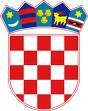 REPUBLIKA HRVATSKAKRAPINSKO ZAGORSKA ŽUPANIJAGRAD ZLATARGRADONAČELNIKKLASA: 400-01/22-01/20URBROJ:2140-07-02-22-5Zlatar, 05. prosinca 2022.GRADSKO VIJEĆEGRADA ZLATARAPredmet:  Donošenje Proračuna Grada Zlatara za 2023. godinuSukladno novom Zakonu o proračunu koji je stupio na snagu 01. siječnja 2022. godine proračun za 2023. godinu zajedno sa projekcijama za 2024. i 2025. godinu usvajaju se na drugoj razini računskog plana što je manje detaljno nego je to bilo do sada.Obzirom na navedeno, a u cilju boljeg snalaženja i razumijevanja, prilažem radni materijal proračuna i projekcija, kao i do sada, na trećoj razini i po proračunskim pozicijama, a samo usvajanje proračuna i projekcija će biti prema Zakonu.GRADONAČELNICAJasenka Auguštan - Pentek